CURRICULUM VITAE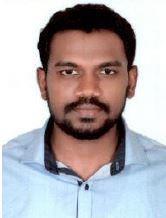 SAM Structural Engineering, ME (Struct.)E-mail	: sam-399496@2freemail.com Contact	: +971-504753686Career Objective:To be an integral part of the organization where I can prove my skills that provides professional growth for myself and the company.Educational Qualification:Area of InterestSteel  DesignAluminium&glass DesignStructural AnalysisThermal AnalysisPrevious employer:Façade Structural EngineerBES CONSULTANCY PVT LTD.May 2012 to April 2015Maintaining the wind load calculation of the structure depend up on the Wind load and others loads find the member check for Roof Skylight, Crown Steel Size, Entrance canopy Member, Stainless Steel Balustrade check, Glass fin check, Tower lighting bracket check. Create a wind load patch depend up on the facade calculation from the RWDI wind tunnel report.Handling commercial building project involves complex double skin facade aluminium member size check, Frameless glass fin check, Skylights and canopy member check.Performing structural design calculations using governing codes, standards, engineering formulas, skills and experience; performing field activities such as observing and recording existing field conditions, taking and verifying measurements within project area.Conceptualizing and implementing process modifications for optimizing resource utilization and maximizing productivity and implementing automated systems for streamlining operations to enhance operational efficiency.Professional experienceRadisson Hotel-Mumbai-IndiaInternational Five star Hotel development which involves curtain wall with sunshade and built-in alum fins with fully integrated facade lightings. I am done the wind load calculation of the Structure depend up on the Wind load and others loads find the Member check for Roof Skylight, Crown Steel Size, Entrance canopy Member, Stainless Steel Balustrade check, Glass fin check, Tower lighting bracket check. Create a wind load patch depend up on the facade calculation from the RWDI wind tunnel report.From the above analysis we check the stress limit, deflection limit, lateral torsional buckling limit, axial compression limit using the codes.Mondeal Square Ahmedabad- IndiaCommercial building project involves complex double skin facade aluminium member size check, Frameless glass fin check, Skylights and canopy member check. The building shape is elliptical with large podium segmented glasses involving many complicated interface details. The typical tower facade has an external aluminium screen which is very unique with appealing lighting design aesthetics with complicated interfaces.Mumbai International New Airport Terminal (MIAL) BuildingVery large new terminal building featuring terminal facade and roof with unique architectural design. Cable net glass wall structural check, Roof skylights member and connection check.IIT MadrasIIT Madras research Centre Double Skin Facade aluminum check, Canopy Steel check, Glass Checks, Bolts and wind load and wind load Patch.Chowringhee Hotel- KolkataInternational Five star Hotel development which involves curtain wall with podium diagonal grid steel member check, critical node connection details, ACP cladding Steel check, Canopy steel check with diagonal steel member, Crown steel check podium frameless Curtain Wall with tension rod.Minerva Tower -MumbaiMinerva Tower is an 82-floor tall skyscraper, which involves structural steel and aluminium check .In this Project one of the huge U shape steel truss member check. In this facade some of the critical location we used mullion with steel reinforcement due to increase the strength of that member.I has more than five year experience for overall facade & steel industry using various code like British code, American code, Indian code and Australian code. During these various codes used to structural analysis of steel structures, aluminum, Glass and facade supportive steel structures. My unique skills cross check the contractor structural calculation & prepare the structural calculation report and resolving complex engineering designs and implementing the design team.Previous employer:Façade Structural Engineer	May 2015 to Nov 2017.BELGIUM ALUMINIUMN & GLASS, (ALFARAA GROUP) U.A.EJob ResponsibilitiesDesign and analysis of steel structure and aluminum (glazing) structure using Staad pro & Strand computable software as per British standard 5950:2000 ,British standard 8118:1991 and BS EN code.Analyzing and designing of welded and bolted joint.Coordinating the design related issues with the architect, consultant and main contractor.Coordinating with the design engineers relating to structural detailing and reviewing the final drawing before fabrication and execution.Knowledge:Designing of pre engineering steel structure like skylights, specialized roof structures, space frames as per standards.Designing of Metal cladding structures like Aluminium composite cladding, sheet metal claddings, and designing of glazing structures, unitized, stick and semi unitized curtain walls as per British standards and American standard. Designing of glass fin facades as per Australian standards.Designing of glass balustrades and handrails as per British standards and Australian standards.Preparing the spread sheets relating to the appropriate codes and standards for designing the welded and bolted joints.Prepare thermal calculation using therm software.Current employer:Senior facade Structural Engineer	Nov 2017 to still.GROUP OF COMPANY in U.A.EJob ResponsibilitiesDesign and analysis of steel structure and aluminum (glazing) structure using Staad pro & Strand computable software as per British standard 5950:2000,British standard 8118:1991,BS EN 1991-1 ,ADM 2005 & 2010.Analyzing and designing of welded and bolted joint.Coordinating the design related issues with the architect, consultant and main contractor.Coordinating with the design engineers relating to structural detailing and reviewing the final drawing before fabrication and execution.Knowledge:Designing of pre engineering steel structure like skylights, specialized roof structures, space frames and car shades as per British standards.Designing of Metal cladding structures like Aluminum composite cladding, sheet metal claddings, and designing of glazing structures stick curtain walls as per British standards and American standard. Designing of glass fin facades as per Australian standards.Designing of glass balustrades and handrails as per British standards and Australian standards.Preparing the spread sheets relating to the appropriate codes and standards for designing the welded and bolted joint.Overall Experience:Total experience: Eight years five month in steel and aluminum Façade Industry.Design Used Standard:IBCASCE 07-05&10AISCACIADM 2005 &2010BS 5950BS8118BS 6399BS EN 1993BS EN 1999AS 1288ASTM E 1300ASTM AAMAAWSRelevant ProjectsAdnoc headquarters, Abu DhabiAdnoc Business center, Abu DhabiAbu Dhabi Trade Centre, Abu DhabiDubai Clinics, DubaiEcclipse Tower,Abu DhabiLulu Tower,Abu DhabiMayan Tower,Abu DhabiC1 & C10 Najmatt Tower, Abu DhabiYas Family Hotel, Abu DhabiSadiyaat Resort,Abu DhabiReem Mall,Abu DhabiAmmroc military project, Al-AinGulf oasis, Abu DhabiPlaza view, Abu DhabiAlhadeel, Abu DhabiMaryah Plaza, Abu DhabiPlaza Singapura, Singapore.Mahanakhon, BangkokRadisson Hotel-Kanjurg-India.Mondeal Square Ahmadabad- IndiaHotel-Kanjurg-Mumbai-India.Wadala Commercial, Mumbai-India.Chowringhee, Kolkata-IndiaWashington House, Mumbai, IndiaIIT Madras, Chennai,IndiaJW Marriott, Kolkata, IndiaTCS Nagpur, IndiaJune’11- May’12 with CADD Centre as CAD EngineerWorking as a faculty for teaching civil orientated software for students and engineer.Working as a part time Structural design work using staad software.Co-curricular activitiesSoftware ExposureAUTOCADSTAAD-PRO V8iSTRAND 7.0SJ MEPLALIMCONRAM CONNECTIONIDEA STATICAMS OFFICEREVIT ARCHITECTUREHobbiesReading books & newspapersPlaying cricket.Playing Chess.Playing shuttlecockCLASSBOARDNAME OF INSTITUTEYEARMARK %DIPLOMADOTEMODERATOR GANADASON200786 (Hons.)DIPLOMADOTEPOLYTECHNIC COLLEGE200786 (Hons.)POLYTECHNIC COLLEGEBEANNAST.XAVIER’S CATHOLIC201075 (Hons.)BEUNIVERSITYCOLLEGE OF ENGINEERING201075 (Hons.)UNIVERSITYCOLLEGE OF ENGINEERINGMEANNATAMILNADU COLLEGE OF201280 (Hons.)MEUNIVERSITYENGINEERING.201280 (Hons.)UNIVERSITYENGINEERING.DateTopic of Seminar/ WorkshopHeld at21-3-2012Participated & Presented in the National symposiumRajas College of Engg21-3-2012for RC frame with solid infill walls using AnsysRajas College of Enggfor RC frame with solid infill walls using AnsysV.L.B.JanakiammalEarthquake Resistant Design and Construction ofCollege of Engg &27.07.2011Steel and Concrete Structures.Tech.23.07.2011Tsunami and Protection MeasuresJanson’s Institute of23.07.2011Tsunami and Protection MeasuresTechnology.Technology.Applications of Finite Element Method in EarthquakeV.L.B.JanakiammalV.L.B.Janakiammal05.10.2010EngineeringCollege of Engg &05.10.2010Tech.Tech..Personal Information: Date of Birth: 21/10/1986. Age: 33. Marital Status: Married. Languages Known: Tamil, English, Malayalam& Hindi: Tamil, English, Malayalam& Hindi: Tamil, English, Malayalam& Hindi: Tamil, English, Malayalam& Hindi Nationality: Indian. License: U.A.E. Affiliated Membership:Society of engineer, U.A.E:Society of engineer, U.A.E:Society of engineer, U.A.E:Society of engineer, U.A.E Passport Validity: January 2023Declaration:I  hereby  declare  that  the  information  furnished  above  is  true  to  the  best  of  myI  hereby  declare  that  the  information  furnished  above  is  true  to  the  best  of  myI  hereby  declare  that  the  information  furnished  above  is  true  to  the  best  of  myI  hereby  declare  that  the  information  furnished  above  is  true  to  the  best  of  myI  hereby  declare  that  the  information  furnished  above  is  true  to  the  best  of  myknowledge.State: TamilnaduYours sincerely,Yours sincerely,Country: IndiaSAM.SAM.